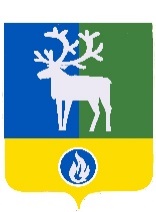 БЕЛОЯРСКИЙ РАЙОНХАНТЫ-МАНСИЙСКИЙ АВТОНОМНЫЙ ОКРУГ - ЮГРАДУМА БЕЛОЯРСКОГО РАЙОНА  РЕШЕНИЕот 4 октября 2023 года                                                                                                           № 52 О внесении изменения в приложение к решению Думы Белоярского района
от 23 декабря 2009 года № 174В соответствии с абзацем первым пункта 7 статьи 25 Устава Белоярского района, Дума Белоярского района  р е ш и л а:1. Внести изменение в приложение «Положение о Комитете по финансам и налоговой политике администрации Белоярского района» к решению Думы Белоярского района от 23 декабря 2009 года № 174 «Об утверждении Положения о Комитете по финансам и налоговой политике администрации Белоярского района», дополнив пункт 4.4 раздела 4 «Структура и организация деятельности Комитета» подпунктом 7 следующего содержания:«7) отдел методологии, в компетенцию которого входит реализация  нормативно-правового, методического, информационного и организационного обеспечения деятельности Комитета, кадровой политики и делопроизводства.».2. Опубликовать настоящее решение в газете «Белоярские вести. Официальный выпуск».3. Настоящее решение вступает в силу после его официального опубликования.Председатель Думы Белоярского района                                                            А.Г. БерестовГлава Белоярского района                                                                                     С.П. Маненков